Информация об УДОД:Показатели:Педагогические кадры:4.  Инновационные системы, методики, технологии, используемые в УДО:- реализация Республиканской программы развития системы дополнительного образования детей;В рамках реализации Республиканской программы «Развитие системы дополнительного образования детей в Республике Башкортостан» в  ЦДТ «Глобус» в текущем учебном году проводился комплекс мероприятий:1.Проводится систематическая работа по  совершенствованию кадрового потенциала. Одной из положительных тенденций развития Центра является увеличение количества молодых педагогов, которые привносят в работу Центра новые идеи и предложения, инновационные разработки. Баланс между зрелыми кадрами и творческой молодежью составляет 50% /50%.  Растет образовательный уровень педагогических работников- 32 педагог имеют высшее образование. Организуются активные формы профессионального развития педагогов: посещение курсов повышения квалификации, самообразование, тематическое консультирование специалистами ИРО РБ. Все это плодотворно влияет на профессиональную компетентность педагогического коллектива, происходит улучшение качественного состава педагогических и руководящих кадров, и как следствие  повышение социального статуса педагогов.2. В Центре обеспечиваются  государственные гарантии доступности (предоставление образовательных услуг проводится на бесплатной основе) и равных возможностей получения обучающимися дополнительного образования (отсутствует конкурсный отбор, прием в объединения производится  по принципу - «принимаются все желающие»). 3. В целях обеспечения  единого образовательного пространства Центром проводится работа в направлении интеграции основного и дополнительного образования: -происходит корректировка программ (в плане установления межпредметных связей), -разрабатываются планы-конспекты открытых занятий интегрированного типа, в которых сочетается материал основных общеобразовательных программ с материалом программ дополнительного образования детей. -заключаются договора о  безвозмездном пользовании (ссуды) объектом муниципального нежилого фонда с образовательными учреждениями для проведения занятий на их базе.  Также для успешной реализации поставленных перед Центром задач были перезаключены соглашения о взаимном сотрудничестве: -с Институтом развития образования РБ; -Башкирским государственным педагогическим университетом им. М. Акмуллы;-МБУ Централизованной сетью массовых библиотек ГО г.Уфы,  -МБУ «Управление пожарной охраны г.Уфы» отдела профилактики пожаров, -ФГОУ Академия искусств им. З. Исмагилова. -образовательными учреждениями Советского района г.Уфы. Таким образом,  обеспечивается   преемственность содержания основного и дополнительного образования детей.4. Проводится работа по совершенствованию содержания, организационных форм, методов и технологий дополнительного образования детей. В Центре в реализуется сетевая инновационная площадка ИРО РБ по теме: «Организационно-педагогические условия интегрированного и инклюзивного образования детей с ОВЗ в системе учреждений ДОД», инновационная площадка НИМЦ г.Уфа по теме: «Творческая самореализация детей с ОВЗ в условиях развивающей образовательной среды УДОД», опытно-экспериментальная площадка БГПУ им. М. Акмуллы по теме: «Реализация инклюзивного образования в УДОД».Инновационным для нашего Центра является открытие лаборатории программной инженерии в рамках Городского образовательного центра «Технопарк  «ГОРОД БУДУЩЕГО». Лаборатория программной инженерии создана при МБОУ ДО «Центре детского творчества «Глобус» г. Уфы Институтом профессионального образования и информационных технологий БГПУ им.М.Акмуллы совместно с управлением образования Администрации городского округа г. Уфы в рамках программы технопарк «Город будущего». Лаборатория работает с сентября 2015 года. Сферой деятельности лаборатории является работа с одарёнными детьми, проявляющими интерес к IT технологиям вообще, и программированию в частности. Научным руководителем лаборатории является доцент кафедры прикладной информатики БГПУ им.М.Акмуллы, кандидат педагогических наук, заместитель директора ИПОИТ по научно-исследовательской работе Фларид Загидуллович Забихуллин. Открытие лабораторий «Робототехника», «3Д моделирование и проектирование», «Компьютерная графика».Активизировалась научно-методическая деятельность: происходит корректировка и совершенствование образовательных программ,  внедрение прогрессивных технологий обучения (модульное обучение, проблемное обучение, исследовательский метод, метод проектов и т.д.). Инновационным для Центра является подготовка и реализация  социальных проектов: «Территория добра»- в этом году проект проводился с 27 ноября по 3 декабря 2015  г. и состоял из ряда мероприятий: 1)ноября 2015 г. воспитанники Центра «Глобус» приняли участие в празднике, посвященном Всемирному дню ребенка для воспитанников социальных приютов Республики Башкортостан;2) Акция «Горячий чай» в СОШ №7 объединения «Акварель» и «Волшебная лепка». Совместная работа обычных детей с детьми ОВЗ. 3) «Ярмарка доброты» для детей ОВЗ. Кроме концертных номеров наши воспитанники подготовили для детей интерната памятные подарки, а также пироги и сладости для совместного чаепития.4) Выставка «Открытое сердце» детей с ДЦП в ЦГБ объединение «Волшебная лепка» ПДО Дюшкова И.А. 5)В РКБ  им. Куватова проведение цикла мастер-классов для детей и родителей. В общей сложности в социальном проекте «Территория добра» приняло участие более 220 человек. Социальная значимость проведения подобного рода проектов велика, так как при такой интеграции происходит социальная адаптация детей–инвалидов, «растворяется» их недуг, вырабатывается чувство толерантности «Мы разные - мы равные»5. Создание и развитие новых информационных технологий, включающих телекоммуникационные проекты: оборудование кабинета программной инженерии, подключение к сети Интернет. 6. ЦДТ «Глобус», являясь проводником государственной политики в сфере дополнительного образования детей, осуществляет государственную поддержку реализации творческих способностей школьников путем увеличения охвата детей дополнительным образованием и  расширением спектра бесплатных образовательных  услуг. На сегодняшний день в  Центре действует 48 объединений, в которых занимаются, в общей сложности, 2500 чел.Выполнение программных мероприятий обеспечат позитивные изменения, направленные на более полную реализацию прав детей, повышение эффективности работы по профилактике асоциальных проявлений среди школьников, снижение криминогенной напряженности в детско-подростковой среде. Произойдет увеличение количества детей, обучающихся по программам дополнительного образования. Будет больше выявлено одаренных детей в различных областях знаний и творческой деятельности. Повысится социальный статус  системы дополнительного образования детей в Республике Башкортостан. - реализация программы развития УДО,Комплексная программа развития «Ступени творчества» МБОУ ДО «ЦДТ «Глобус» на 2013-2017 учебный год. Целью программы развития является - создание в Центре детского творчества, как в многопрофильном образовательном учреждении, оптимальных условий, обеспечивающих реализацию образовательных программ, создание благоприятной среды, способствующей духовному, нравственному, физическому развитию и социализации ребенка, через обеспечение широкого спектра образовательных услуг, разнообразных по форме и содержанию.Одним из направлений деятельности Центра является разработка и реализация проектов.Преобразования, которые произошли в нашем обществе, за последние годы, диктуют необходимость образовательных реформ для детей с ОВЗ, которые не только смогут обеспечить возможность получения ими  качественного образования, но и помогут им самореализоваться, раскрыть свой творческий потенциал во внеурочной деятельности.  И если сфера образовательных услуг охватывает данную категорию детей, то УДОД практически не задействованы в работе с детьми с ОВЗ.В Центре проводится определенная работа с детьми с ограниченными возможностями: На базе Центра работают инклюзивные группы, в которых обучаются дети с ОВЗ и обычные дети. Педагоги Центра занимаются с детьми ОВЗ на базе СОШ №7, СКОУ № 120.Вступление Центра «Глобус» в государственную программу «Доступная среда».Творческие работы объединения «Волшебная лепка»  ПДО Дюшкова И.А. были представлены на Республиканском фестивале ОВЗ. Для детей с ограниченными возможностями здоровья был организован цикл мастер-классов в РКДБ, На сегодняшний день для сбережения и укрепления здоровья педагогами ЦДТ «Глобус» проводятся профилактические мероприятия (беседы, акции, и т.д.), спортивные мероприятия («Веселые старты», «Мама, папа, я – спортивная семья»). Руководителями объединений спортивной и танцевальной направленности («Айкидо», студии классического танца, народного танца, современной хореографии) периодически проводятся показательные выступления с целью привлечения детей, а также их родителей к занятиям спортом, физической культурой.  За 2016-2017 учебный год по проектам Программы развития велась следующая работа: - количество образовательных программ (типовых, модифицированных, авторских);типовых – 0авторских-10модифицированных -20экспериментальных - 5-разработка авторских программ (Ф.И.О. педагога и название проекта, программы, сколько лет апробируется),- работа экспериментальной площадки;5.  Методическая работа:-тема, над которой работает коллектив УДО «Организационно-управленческая концепция УДОД в современных условиях»-основные направления деятельности 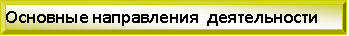 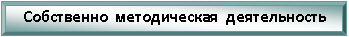 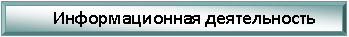 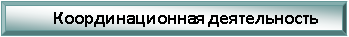 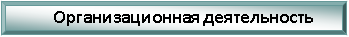 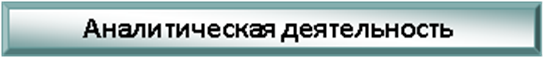 Методической службы ЦДТ «Глобус»  продиктованы современной ситуацией в образовании и  сложились в практике Центра детского творчества:Совершенствование педагогической деятельности.Обновление программного обеспечения образовательного процесса.Внедрение в практику ЦДТ научных исследований и достижений передового опыта.Организация работы по повышению квалификации педагогических работников ЦДТ.Руководство работ методических объединений, творческих мастерских, педагогической гостиной.Ознакомление педагогических работников с достижениями педагогической науки, практики.Изучение уровня профессиональной подготовки педагогов, их профессиональных потребностей и проблем.Участие в аттестационных, экспертных комиссиях.9.  Оказание помощи ОУ в организации дополнительного образования.10. Проведение различных семинаров, совещаний, круглых столов, диспутов и т.п.     Методическая служба ЦДТ в течение учебного года проводит профессиональную подготовку педагогов на заседаниях Методического объединения педагогов.Демонстрация творческого опыта работы, создание условий для полноценного проявления и развития педагогического мастерства на основе организации коммуникативного пространства для профессионального обмена опытом работы, осуществлялись через работу мастер-классов и творческих мастерских: -основные вопросы в деятельности методиста при планировании, обучении кадров, вызывающие затруднения.6. Реализация социально-значимых проектов (наименование, цели и задачи, участники проекта, содержание проекта, результат).В Центре успешно реализуется проект «Дети Индиго», целью является создание условий для выявления, поддержки и развития одаренных детей, их самореализации, профессионального самоопределения в соответствии со способностями. Педагоги отделов прикладывают все усилия для дальнейшего развития этих ребят и реализации их способностей. Одаренные дети принимают активное участие в жизни Центра, участвуют в выставках, конкурсах, смотрах, проводимых в Центре детского творчества и занимают призовые места: проводятся персональные выставки детей  в Гостином дворе; персональные выставки объединений  в галерее народного творчества «Урал»; обучающиеся Центра не раз были удостоены звания стипендиата Главы Администрации ГО г.Уфа ( Маврин В., Мухамедьяров И., Шамматова Р.,  Устюгова А., Мурзакаева И.). На базе Центра работают два коллектива, которые имеют звание «Образцовый»: цирковое объединение «Сулпан» и театральный коллектив «Золушка».В 2015-2016 учебном году открылась лаборатория программной инженерии в рамках Городского образовательного центра «Технопарк  «ГОРОД БУДУЩЕГО». Лаборатория программной инженерии создана при МБОУ ДО «Центре детского творчества «Глобус» г. Уфы Институтом профессионального образования и информационных технологий БГПУ им.М.Акмуллы совместно с управлением образования Администрации городского округа г. Уфы в рамках программы технопарк «Город будущего». Лаборатория работает с сентября 2015 года. Сферой деятельности лаборатории является работа с одарёнными детьми, проявляющими интерес к IT технологиям вообще, и программированию в частности. Научным руководителем лаборатории является доцент кафедры прикладной информатики БГПУ им.М.Акмуллы, кандидат педагогических наук, заместитель директора ИПОИТ по научно-исследовательской работе Фларид Загидуллович Забихуллин. Целью деятельности лаборатории является формирование ИКТ компетентности обучающихся и их профессиональное самоопределение в сфере IT индустрии. Задача лаборатории:разработка эффективных приложений системного уровня с оконным интерфейсом на языках С\С++\MASM средствами Win API (на Visual Studio). Задача более чем амбициозна, учитывая, что мы имеем дело с обучающимися 6-8 классов. Однако, необходимо учитывать, что мы работаем с одарёнными детьми. Практика показывает, что школьники работают с немалым рвением и иногда  справляются ни чуть не хуже, чем студенты.  В ближайшей перспективе мы планируем рассматривать разработку мобильных приложений на платформах Android и Windows Phone. Проект «Территория добра» С целью социальной адаптации детей с ОВЗ в ЦДТ «Глобус» традиционно проводится ряд мероприятий, в рамках социального проекта «Территория добра». Для этого коллектив педагогов МБОУДОД Центр детского творчества «Глобус» взял на себя задачу преодоления формализма в организации работы с детьми, имеющими особенности развития. Характерная особенность проекта «Территория добра» - интеграция детей с особенностями развития в среду здоровых детей, не имеющих инвалидности, и через них  - в общество. Социальная значимость такого интегративного объединения заключается в том, что под руководством педагогов формируется коллектив детей и взрослых, где может «растворится» недуг и укрепиться нравственное здоровье.ЦЕЛЬ проекта: создание условий для комплексного воздействия на ребенка с особенностями развития для его социальной реабилитации.Реализация данной цели предполагает решение следующих задач:•	преодолеть отрицательные стереотипы представлений окружающих и самого ребенка о его способностях и внутреннем мире;•	способствовать раскрытию возможностей и творческого потенциала ребенка;•	организовать культурный досуг, способствующий развитию положительной эмоционально-волевой сферы ребенка;•	помочь детям с ограниченными возможностями овладеть навыками адекватного общения с окружающими;•	создать условия для реализации детьми потребности в самопознании,  самореализации и самостоятельности;•	оказание психологической помощи детям и их родителям в решении психологических проблем.Основное содержание проекта.Проект проходит в три этапа: 1 этап – подготовительный;                                                   2 этап - основной;                                                   3 этап - заключительный.Подготовительный этап:•	составление сценария и рабочего плана проведения социального проекта «Территория добра»;•	составление списка учреждений, где воспитываются и обучаются дети с ограниченными возможностями здоровья, дети, попавшие в трудные жизненные ситуации;•	составление сценариев выступлений концертных номеров.•	изготовление подарков и сувениров «Подарок другу» воспитанниками Центра детского творчества для приглашенных детей;•	составление калькуляции и приобретение сладких пирогов;Основной этап:проведение концертной программы в интернате для инвалидов и престарелых людей, проведение концертной программы в социально – реабилитационном центре для несовершеннолетних Завершающий этап:•	создание условий для посещения детьми с ограниченными возможностями объединений и секций МБОУ ДО «ЦДТ «Глобус»;•	установление доверительных отношений между педагогическим коллективом ЦДТ, детьми и родителями;•	отслеживание результативности работы с детьми с ограниченными возможностями по объединениям.Социальный проект «Интернет для ветеранов»Цели и задачи проекта:- обучение компьютерной грамоте и общению в сети Интернет ветеранов Великой Отечественной войны, ветеранов труда;- активация творческой деятельности учащихся;- привлечение подростков к общественной деятельности;- развитие коммуникативных способностей учащихся;- развитие у учащихся гуманизма и милосердия.В социальный проект привлекаются дети, состоящие в Совете Старшеклассников 14 - 17 лет, ветераны войны и труда.Социальный проект «Интернет для ветеранов» включает в себя:- участие всех желающих старшеклассников, состоящих в Совете Старшеклассников Советского района ГО г. Уфа;- совместно с Советом ветеранов по составленному графику дети обучают желающих ветеранов работе на компьютере, в сети интернет, обращению с электронной почтой;- каждый подросток берет шефство над одним ветераном.Данный проект проводится в ЦДТ «Глобус» на протяжении нескольких лет. Итогом проекта является  достижение цели по обучению ветеранов войны и труда является  достижение цели по обучению ветеранов войны и труда.	Социальная акция «Меры предосторожности», в целях повышения уровня личной безопасности детей при общении с незнакомыми людьми, развития способностей действовать в критической ситуации, знания правил поведения в чрезвычайной ситуации, воспитания чуткости, внимательности, осторожности у детей, пропаганды здорового и безопасного образа жизни. 7. Организация работы в научных обществах обучающихся: обучающиеся объединения «Колорит» (ПДО - Червякова М.В.) приняли участие во Всероссийской НПК «Актуальные проблемы коммуникации: теория и практика»	Обучающийся лаборатории «Программной инженерии» Дубов М. занял 2 место в республиканском конкурсе «ШУСТРИК».8. Воспитательная работа с обучающимися УДОД:- работа по гражданско - патриотическому воспитанию обучающихся в УДО:Благодаря совместному сотрудничеству с Республиканским музеем Боевой Славы была дополнена военная экспозиция музея - учебного класса «Наследники» ЦДТ «Глобус»: плащ-палатка и каска времен Великой Отечественной войны. -  Посещение Республиканского музея Боевой славы объединений «Золотая петелька» ПДО Колотик И.Г.(7 человек), «Акварель» - ПДО Булатова С.Ф.(8 человек);- Организация выставки в Республиканском музее Боевой Славы «И были вмести война и детство…»;- В рамках деятельности музея были организованны передвижные выставки:«7 чудес Башкортостана» ПДО Савельева Ю.В.(техника пастель)  - галерея ЦДТ, Центральная городская библиотека;«Природа дарит вдохновение» ПДО Ахмадеева А.И., Дюшкова И.А. – галерея ЦДТ, Центральная городская библиотека;- Обучающиеся объединений «Семицветик», «Акварель», «Золотая петелька»  участвовали в городском конкурсе  «Республика моя Башкортостан», где были отмечены призовыми местами. - Организация и проведение городской выставки «Северные амуры» в рамках конкурса  «Живой родник народных традиций» в ГКДЦ (1 место);- Организация и проведение выставки народного творчества «Республика-моя Башкортостан», посвященная Курултаю башкир Советского района ГО г.Уфа РБ;-Организация и проведение концерта «От всей души», посвященного Дню пожилого человека в Уфимском доме-интернате для престарелых и инвалидов. В октябре месяце декоративно-прикладной отдел организовал выставку «Северные амуры» в рамках городского конкурса  «Живой родник народных традиций» посвященной XXIV годовщине принятия Декларации о государственном Суверенитете Республики Башкортостан.в ГКДЦ. В рамках «Аксаковских дней»  «ЦДТ «Глобус» организовал выставку «В мире сказок» на республиканском мероприятии на Софьюшкиной аллее, в УГБГ № 20 им М.Х. Мустафиной была подготовлена выставка работ учащихся  к Курултаю башкир Советского района.В течение года было организовано посещение выставки  Творческого объединения «ЧингизХан» объединений «Золотая петелька» ПДО Колотик И.Г., «Художник» ПДО Уждавини Ю.Л.в Центральном выставочном зале и беседа с художниками   Расихом Ахметвалиевым и  Ниалем Байбуриным. Также обучающиеся объединения  «Золотая петелька» ПДО Колотик И.Г. познакомились  с  различными традиционными видами декоративно-прикладного искусства башкирского народа на III выставки-фестивале «Уфа-Ладья. Арт. Ремесла. Сувениры» В рамках  мероприятия в Доме престарелых посвященного Дню пожилых людей ПДО Ахмадеева А.И. провела мастер-класса по квиллингу  В Центральной городской библиотеке была проведена персональная выставка «Природа дарит вдохновение» ПДО Дюшкова И.А., Ахмадеева А.И., где были представлены пейзажи родного края.Обучающиеся объединений «Семицветик», «Акварель», «Золотая петелька», «Волшебная бумага». «Радуга красок», «Волшебная лепка», «Художник», «Колорит»  участвовали  в республиканском конкурсе «Мы дети твои Россия», городских конкурсах «Башкортостан природы край бесценный», «Пою мою республику», «КосмоАрт» посвященный  Дню космонавтики, «Республика моя Башкортостан», где были отмечены призовыми местами.В декабре месяце декоративно-прикладной   провел районный конкурс рисунков «Уфа-белоснежная».- работа с «одаренными детьми»;Для детей активно-участвующих в жизни Центра была организована  встреча с известными художниками в Центральном выставочном зале на выставку Творческого объединения «ЧингизХан» и беседа с заслуженными художниками РБ Расихом Ахметвалиевым и Наилем Байбуриным.В течение года проводились выставки лучших работ детей по объединениям: «Акварель» ПДО Булатова С.Ф., «Золотая петелька» ПДО Колотик И.Г., «Колорит» ПДО Червякова М.В. на базе «ЦДТ «Глобус» и Школы № 7В Центральной городской библиотеке были представлены лучшие работы по изо и декоративно-прикладному направлению на выставках «Чудеса из слоеного теста» объединения «Волшебная лепка» ПДО Дюшкова И.А. и «Космос глазами детей» объединения «Аля-прима» ПДО Тюляков С.Г., Объединение «Художник» ПДО Уждавини Ю.Л. представили групповую выставку «Живопись маслом» в клинике «Мать и дитя».Открытие лаборатории «Программной инженерии» в рамках городского образовательного центра «Технопарк  «ГОРОД БУДУЩЕГО», где обучаются одарённые дети 6-8 классов, творческие личности (но не отличники учёбы). В апреле 2017 года состоялся районный конкурс юных инспекторов движения «БЕЗОПАСНОЕ КОЛЕСО – 2017» среди команд общеобразовательных учреждений. На районном этапе конкурса участвовало 14 команд школ Советского района. У каждой команды был свой индивидуальный маршрутный лист, по которому команда должна была пройти станции конкурса.В мае 2017 года проводили районный конкурс макетов. - работа с детьми с ограниченными возможностями;Сегодня одним из приоритетов государственной образовательной политики России, с полным правом может считаться инклюзивное образование. Переход к нему предопределен уже тем, что наша страна ратифицировала Конвенции ООН в области прав детей, прав людей с ОВЗ. 	В частности, дети с ограничениями здоровья имеют возможность обучаться в различных творческих коллективах, посещать досуговые мероприятия, принимать участие в конкурсах и фестивалях различного уровня.  Принципиально новым в ЦДТ  является проект  по инклюзивному образованию «Открытое сердце». Центром создаются материально-технические и научно-методические условия для работы с детьми ОВЗ: построены пандусы, кнопки вызова, разработаны авторские программы дополнительного образования детей, методические пособия.	С 2013-2014 учебного года Центр является базовой площадкой кафедры педагогики БГПУ им. М.Акмуллы по проблеме «Инклюзивное образование в УДОД».	Родители обучающихся - заинтересованные субъекты воспитания.  Взаимодействие ЦДТ «Глобус» с семьей - это взаимосвязь педагогов, детей, и родителей в процессе их совместной деятельности и общения.	В 2014-2015 учебном году на базе Центра действует инновационная площадка НИМЦ г.Уфы по работе с детьми ОВЗ «Творческая самореализация детей с ОВЗ в условиях развивающей образовательной среды УДОД»; сетевая инновационная площадка ИРО РБ по теме «Организационно-педагогические условия интегрированного и инклюзивного образования детей с ограниченными возможностями здоровья в системе учреждений дополнительного образования детей».-На базе СОШ №7 ПДО Дюшкова И.А., Шабанова Р.М. и Колотик И.Г. проводят занятия  по декоративно-прикладному направлению с детьми с ограниченными возможностями здоровья. Ведутся с детьми ОВЗ занятия по вокальному направлению.-Творческие работы объединения «Волшебная лепка»  ПДО Дюшкова И.А. были представлены на Республиканском фестивале ОВЗ. Для детей с ограниченными возможностями здоровья был организован цикл мастер-классов в РКДБ, -Проведение в рамках декадника «Территория добра» - проведение мастер-класса по декоративно-прикладному направлению в СКОУ №28, концерта и социальной акции «Доброе дело» в СКОУ № 120. -Педагоги  нашего Центра участвовали в качестве жюри в республиканском конкурсе «Радуга талантов». -Программа «Доступная среда».- Открытое занятие в объединение «Волшебная лепка», «Домисолька» для педагогов дополнительного образования в рамках курсов повышения квалификации ИРО РБ. -Участие объединений «Волшебная лепка» ПДО Дюшкова И.А., «Колорит» ПДО Червякова М.В., «Волшебная бумага» ПДО Шабанова Р.М., «Семицветик» ПДО Ахмадеева А.И.  во всероссийском конкурсе творческих работ, посвященного произведениям Агнии Барто и в городском конкурсе «Дверца в сердце».- работа с детьми «группы риска».На протяжении всего существования Центра педагоги параллельно ведут работу по привлечению детей «группы риска» для занятий в своих объединениях, сотрудничают с социальными педагогами близлежащих школ.ЦДТ «Глобус» провел открытое мероприятие «Все для тебя, подросток» (для детей группы-риска), который включил в себя проведение мастер-классов по театральному и танцевальному направлению.С детьми «группы риска» в октябре-ноябре 2016 года педагог Лобзов А.В. провел цикл акций для детей и родителей «Меры предосторожности», в целях повышения уровня личной безопасности детей при общении с незнакомыми людьми, развития способностей действовать в критической ситуации, знания правил поведения в чрезвычайной ситуации, воспитания чуткости, внимательности, осторожности у детей, пропаганды здорового и безопасного образа жизни.В январе 2017 года прошло мероприятие «Рождественские встречи на льду». Так же состоялась познавательная спортивно – интеллектуальная игра «Правила движения знаем без сомнения!» по профилактике дорожно – транспортного травматизма. Участниками стали команды 5 классов 16 школ Советского района.В феврале 2017 года состоялся товарищеский матч команд «Аргымак» - СОШ №7.  Так же состоялся районный конкурс «Старшеклассник года». Участниками стали обучающиеся 9 – 11 классов  13 школ Советского района.В рамках «Единого дня реальных дел в   «Центре детского творчества «Глобус» прошли «Веселые старты».В марте 2017 года совместно с Советом старшеклассников Советского района прошли народные гуляния «Масленица» (Игры, пляски, угощения блинами). 	9.Работа с родителями. (Примеры совместной деятельности.) Одной из приоритетных задач сегодняшнего образования является воспитательная. Основная роль в решении данной задачи принадлежит семье. Взаимодействие ЦДТ «Глобус» с семьей - это взаимосвязь педагогов, детей, и родителей в процессе их совместной деятельности и общения. Для родителей 09 сентября 2016 г. был организован «День открытых дверей», в рамках которого были проведены экскурсии по ЦДТ, оформлены декоративно-прикладные выставки и активно работали мастер-классы по направлениям деятельности. Количество участников «Дня открытых дверей составило более 250 родителей. 	Совместно с родителями ПДО Ахмадеева А.И., Червякова М.В., Уждавини Ю.Л. проводит мастер- класс, по живописи шерстью, маслом,  по новогодним открыткам и  посвященные Дню матери, Новому году.Родители активно участвовали в социальной акции «Меры предосторожности». Целью, которого было повышение уровня личной безопасности детей при общении с незнакомыми людьми, развития способностей действовать в критической ситуации, знания правил поведения в чрезвычайной ситуации, воспитания чуткости, внимательности, осторожности у детей, пропаганды здорового и безопасного образа жизни.В течение года в каждом объединении проводились родительские собрания и чаепития к Новому году и  8 марта. В объединении «Лесная сказка» ПДО Минеева И.Н. провела   мероприятию  совместно с родителями «Сударыня Масленица».Родители активно участвуют в организации выставок обучающихся объединений «Колорит» ПДО Червякова М.В., «Аля-прима» ПДО Тюляков С.Г., «Художник» ПДО Уждавини Ю.Л.10.Количество УДО, предоставляющие дополнительные платные образовательные услуги.-имеют фонд развития (внебюджетный фонд).С сентября 2015 года на базе ЦДТ «Глобус» реализуются платные образовательные услуги ПО следующим направлениям: -социально педагогическое: «АБВГД-ейка» (подготовка к школе) ПДО Анкудинова А.А.  -спортивно-оздоровительное : «Айкидо» ПДО Лобзов А.В. и - художественно-эстетическое: «Вокальная студия» ПДО Гузаирова Л.М.Охват детей 80 человек.11.Достижения УДОД, достижения воспитанников УДОД (участие в конкурсах, смотрах, олимпиадах):Достижения УДОД:Результативность по направлениям:	Фотоматериалы (инновационная деятельность, организация работы с детьми разных категорий, с родителями, участие детей в реализации социально-значимых проектов; воспитательная работа; участие детей в научно-практической деятельности; участие в конкурсах международного и всероссийского уровней).№Полное наименование учреждения, адрес, контактный телефон.Ф.И.О. руководителяОбъемные показатели учреждения:Объемные показатели учреждения:Объемные показатели учреждения:№Полное наименование учреждения, адрес, контактный телефон.Ф.И.О. руководителяобщая площадькомпьютерные классысостояние здания к новому учебному году (ремонт)Муниципальное бюджетное образовательное учреждение дополнительного образования «Центр детского творчества «Глобус» городского округа город Уфа Республики Башкортостан Галимов Раушан Раянович2939,6 м2-текущий ремонт№Наименование учрежденияОбщее кол-во обучающихсяНа базе УДОДНа базе УДОДНа базе УДОДНа базе ОУНа базе ОУНа базе ОУ№Наименование учрежденияОбщее кол-во обучающихсяКол-во объед-ийКол-вогруппКол-во обуч-сяКол-во объед-нийКол-вогруппКол-во обуч-хсяМБОУДОД ЦДТ «Глобус»25593111216591761900Итого по районуИтого по районуОбщее количество детей Количество одарённых детейКоличество детей сирот; детей, оставшихся без попечения родителей;  детей из многодетных,  малообеспеченных семей.Детей «группы риска»Детей с ОВЗ2559257411597Итого по районуИтого по районуНаименование учрежденияобщее количество педагоговколичество штатных педагоговпедагогов – совместителейколичество педагогов, имеющих образованиеколичество педагогов, имеющих образованиеколичество педагогов, имеющих образованиеколичество педагогов, имеющие квалификационную категориюколичество педагогов, имеющие квалификационную категориюколичество педагогов, имеющие квалификационную категориюколичество педагогов, имеющих звания и наградыколичество педагогов, прошедших повышение квалификацииНаименование учрежденияобщее количество педагоговколичество штатных педагоговпедагогов – совместителейвысшеесредне- специальноесреднеевысшуюпервуювторуюколичество педагогов, имеющих звания и наградыколичество педагогов, прошедших повышение квалификации392910327015104811№ п/пПроектМероприятия проекта реализованные за 2016-2017 уч.год1.«Дети индиго»1.Организация и участие в творческих конкурсах, проведение выставки одаренных детей.2.Создание творческого объединения педагогов, работающих с одаренными детьми (8 педагогов Центра прошли КПК по программе «Развитие одаренности обучающихся в условиях реализации ФГОС».3.Рост количества стипендиатов главы администрации г. Уфы (2012 г. Маврин В., 2013г. –Мухамедьяров И., 2014г – Шамматова Р., 2015г- Устюгова А., Мурзакаева И., 2016 г. Падалко А., Цепелева А. (дети со статусом «ребенок-инвалид»).4. Занятие одаренных обучающихся ОУ Советского района на базе Лаборатории «Программной инженерии».2.«Кадры - развитие,  процветание, успех!»-Проведение открытых мероприятий в рамках курсов повышения квалификации;- участие в Международной научно-практической конференции «Гуманистическое наследие просветителей в культуре и образовании».3.«Изменение инфраструктуры»1.оборудование входной группы пандусами, поручнями, специальными указателями, звонком.2.Включение Центра в государственную программу «Доступная среда»4.«Быть здоровым – это модно!» 1.спортивные игры и соревнования: «Самый спортивный!», «Чемпионы скакалки и мяча», спортивно - развлекательные праздники и конкурсы: «Праздник здоровья», «Народные игрища», «Богатырь года», «Друзья Мойдодыра», «зимние забавы», «Звезда» (где приняли участие и дети с ОВЗ).2. Проведение цикла занятий для педагогов, детей и родителей по теме «Меры предосторожности». 3. Совместные занятия с МЧС по теме «Меры безопасности»5.«Самостоятельность в наших руках»1.Проведение открытых мероприятий, мастер- классов для слушателей курсов ИРО РБ, круглых столов, семинаров для директоров УДОД. Разработка и реализация авторских программ. Проведение открытых занятий лучших педагогов Центра. Размещение информации о работе МБОУ ДО «ЦДТ «Глобус» на сайте Центра и в средствах массовой информации.2. Работа платных групп.6.«Колесо времени»Сформированы разделы музея: религия, жилище, одежда и костюмы, пища, традиции, уклад жизни, ремесла и промыслы, этические нормы, литература об этих народах, современные ремесла; создана картотека, опись предметов, присвоены инвентарные  номера, обозначающие их ценность, автора либо дарителя;описаны принадлежности предмета, его использование в быту, какой народности принадлежит.создано наглядное пособие по созданию родословной7.«Открытое сердце»1.Разработанны рабочие программы специалистов, мониторинг. Мониторинг (рост развития ребёнка, положительная динамика). 2.Педагоги прошли повышение квалификации  по программе: «Психолого-педагогическое сопровождение детей с ОВЗ». 3.Адаптация и доработка мероприятий центра: «Празднование Нового Года», «Зимние забавы», «Звезда» для участия в них детей с ОВЗ.4. Создание оптимальных комфортных условий для занятий (государственная программа «Доступная среда»).5. Работа инклюзивных групп. 6. Вступление в гос программу Доступная среда»№Название авторской программыАвторДата утверждения1.«Гобелен»Булатова С.Ф.протокол №10 от 02.11.2011 г.ГАОУДПО ИРО РБ2.«АБВГДейка»Анкудинова А.А.протокол ЭС №78  от 16.05.2012 г.НИМЦ г.Уфа РБ3.«Лира»Гузаирова Л.М.протокол ЭС №78 от 16.05.2012 г.НИМЦ г.Уфа РБ4.«Домисолька»Серегина Е.В.протокол №10 от 27.06.2012 г.ГАОУ ДПО ИРО РБ5.«Волшебная бумага»Шабанова Р.М.протокол №4 от 24.12.2013 г.ГАОУДПО ИРО РБ6.«Колорит»Червякова М.В.протокол №4 от 24.12.2013 г.ГАОУДПО ИРО РБ7.«Волшебная лепка»Дюшкова И.А.протокол №7 от 22.05.2014 г.ГАОУ ДПО ИРО РБ8.«Здравствуйте, господин Моцарт» Якупова В.А.протокол № 3 08.06.2012г. УГАИ им. З. Исмагилова9.«Золотая петелька»Колотик И.Г.протокол №5 от 29.01.2015ГАОУДПО ИРО РБ10.«Семицветик»Ахмадеева А.И.протокол № 4 от 13.12.2016ГАОУ ДПО ИРО РБ№Тема экспериментальной работыСрок экспериментаНаучный руководитель1.Инновационная площадка от НИМЦ г.Уфа «Творческая самореализация детей с ОВЗ в условиях развивающей образовательной среды УДОД»2014-2019 ггБахтиярова Венера Фаритовна, к.п.н., доцент кафедры педагогики БГПУ им М. Акмуллы.2.Сетевая инновационная площадка «Организационно-педагогические условия интегрированного и инклюзивного образования детей с ограниченными возможностями здоровья в системе учреждений дополнительного образования детей»2014-2019 г.Бахтиярова Венера Фаритовна, к.п.н., доцент кафедры педагогики БГПУ им М. Акмуллы.3.Опытно-экспериментальная площадка БГПУ им. М. Акмуллы «Реализация инклюзивного образования в УДОД»2013-2017 гг.Бахтиярова Венера Фаритовна, к.п.н., доцент кафедры педагогики БГПУ им М. Акмуллы.ДатаМероприятиеОтветственные ОктябрьОктябрьОктябрь8.10.2016Творческая мастерская:История кукол. Народные традиции по изготовлению кукол-оберегов. Дюшкова И.А.22.10.2016Мастер-класс:Дыхательная ритмика для вокалистов Гузаирова Л.М.НоябрьНоябрьНоябрь05.11.2016Творческая мастерская:Интонационная выразительность Серегина Е.В.19.11.2016Мастер-класс:Дары природы. Работа с природным материалом.Минеева И.Н.ДекабрьДекабрьДекабрь03.12.2016Творческая мастерская:«Будь здоров!»Лобзов А.В.17.12.2016Мастер-класс: Изготовление елочных игрушекГришина М.А.ЯнварьЯнварьЯнварь14.01.2017Мастер-класс:Бумагопластика Шабанова Р.М.28.01.2017Мастер-класс:Декоративная композиция в технике холодной батикШафигуллина А.Р.ФевральФевральФевраль18.02.2017Мастер-класс:Работы в стиле квиллинг. Шабанова Р.М.МартМартМарт17.03.2017Мастер-класс:Особенности постановки танцев для дошкольников»Мингалиева А.В.АпрельАпрельАпрель14.04.2017Мастер-класс:Изготовление броши из замши и кожиАхмадеева А.И.28.04.2017Мастер-класс:Текстильная кукла-оберег.Дюшкова И.А.№Наименование мероприятияРезультатыГородской конкурс «Цветочная фантазия»2 местоГородской конкурс «Смешарики в стране мультфильмов»	1 местоВключение в государственную программу «Доступная среда»Оформление проектной документации по теме «Робототехника в инклюзивном образовании» (г. Москва)УровеньКоличество призовых 1 местКоличество призовых 2 местКоличество призовых 3 местИтогоГородской274237106Республиканский861630Всероссийский1216937Международный29311777Итого495342250№Направление1 место2 место3 место1Художественно-эстетическое9742612Технические творчество5213Эколого-биологические4Спортивное1452